АДМИНИСТРАЦИЯ РОЖНЕ-ЛОГОВСКОГО СЕЛЬСОВЕТА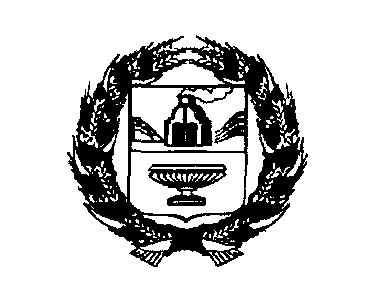 РЕБРИХИНСКОГО РАЙОНА АЛТАЙСКОГО КРАЯПРОЕКТПОСТАНОВЛЕНИЕ__________________                                                                                    № ______с. Рожнев ЛогВ соответствии с частью 3 статьи 18.1 Федерального закона от 27.07.2006 № 152-ФЗ «О персональных данных» и постановлением Правительства Российской Федерации от 21.03.2012 № 211 «Об утверждении перечня мер, направленных на обеспечение выполнения обязанностей, предусмотренных Федеральным законом «О персональных данных» и принятыми в соответствии с ним нормативными правовыми актами, операторами, являющимися государственными или муниципальными органами», в связи с приведением в соответствие с действующим законодательствомПОСТАНОВЛЯЮ:1. Внести в Правила обработки персональных данных в Администрации Рожне-Логовского сельсовета Ребрихинского района Алтайского края, утвержденные постановлением  Администрации Рожне-Логовского сельсовета Ребрихинского района Алтайского края от 13.05.2022 № 26,  следующие изменения:- пункт 4.1.10 раздела 4 «Категории субъектов, персональные данные которых обрабатываются в Администрации сельсовета» исключить.- пункт 6.2.4 раздела 6 «Цели, условия, порядок обработки персональных данных субъектов персональных данных в связи с реализацией возложенных на Администрацию сельсовета как на орган местного самоуправления функций, полномочий и обязанностей в установленной сфере деятельности в соответствии с законодательством Российской Федерации, муниципальными правовыми актами, сроки их обработки и хранения» исключить.2. Обнародовать настоящее постановление на информационном стенде Администрации Рожне-Логовского сельсовета, а также на информационном стенд в п.Пеньки и на официальном сайте Администрации Ребрихинского района в разделе «Рожне-Логовской сельсовет». 3. Контроль за исполнением настоящего постановления оставляю за  собой.Глава  сельсовета                                                                                М.Я.Тюняев                                                                           Антикоррупционная экспертиза проекта муниципального правового акта проведена.  Коррупциогенных  факторов  не  выявлено.Помощник главы Администрации сельсовета                                                   А.Ю.Федюкина О внесении изменений в постановление Администрации Рожне-Логовского сельсовета Ребрихинского района Алтайского края от 13.05.2022 № 26 «Об утверждении Правил обработки персональных данных в Администрации Рожне-Логовского сельсовета Ребрихинского района Алтайского края»